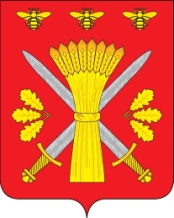 РОССИЙСКАЯ ФЕДЕРАЦИЯОРЛОВСКАЯ ОБЛАСТЬАДМИНИСТРАЦИЯ ТРОСНЯНСКОГО РАЙОНАПОСТАНОВЛЕНИЕот  01 декабря 2014 года                                                                                                № 370             с.ТроснаО внесении изменений в постановление администрации Троснянского района от 11 марта 2012 года № 46 «Об утверждении Порядка рассмотрения  обращений граждан в администрации Троснянского района Орловской области»В целях приведения нормативной правовой  базы Троснянского района Орловской области в соответствие с действующим законодательством Администрация Троснянского района  п о с т а н о в л я е т:1. Внести следующие изменения в приложение к постановлению администрации Троснянского района от 11 марта  2012 года № 46 «Об утверждении Порядка рассмотрения  обращений граждан в администрации Троснянского района Орловской области»:а) в абзаце третьем подпункта «б» пункта 4.2 слово «многократно» заменить словом «неоднократно»;б) в пункте 5.7.6 слово «многократно» заменить словом «неоднократно».2. Контроль за исполнением постановления возложить на заместителя Главы администрации по социальным вопросам, начальника отдела организационно-правовой работы и делопроизводства  А.В. Фроловичева. Глава администрации	                                                  	А. И. Насонов